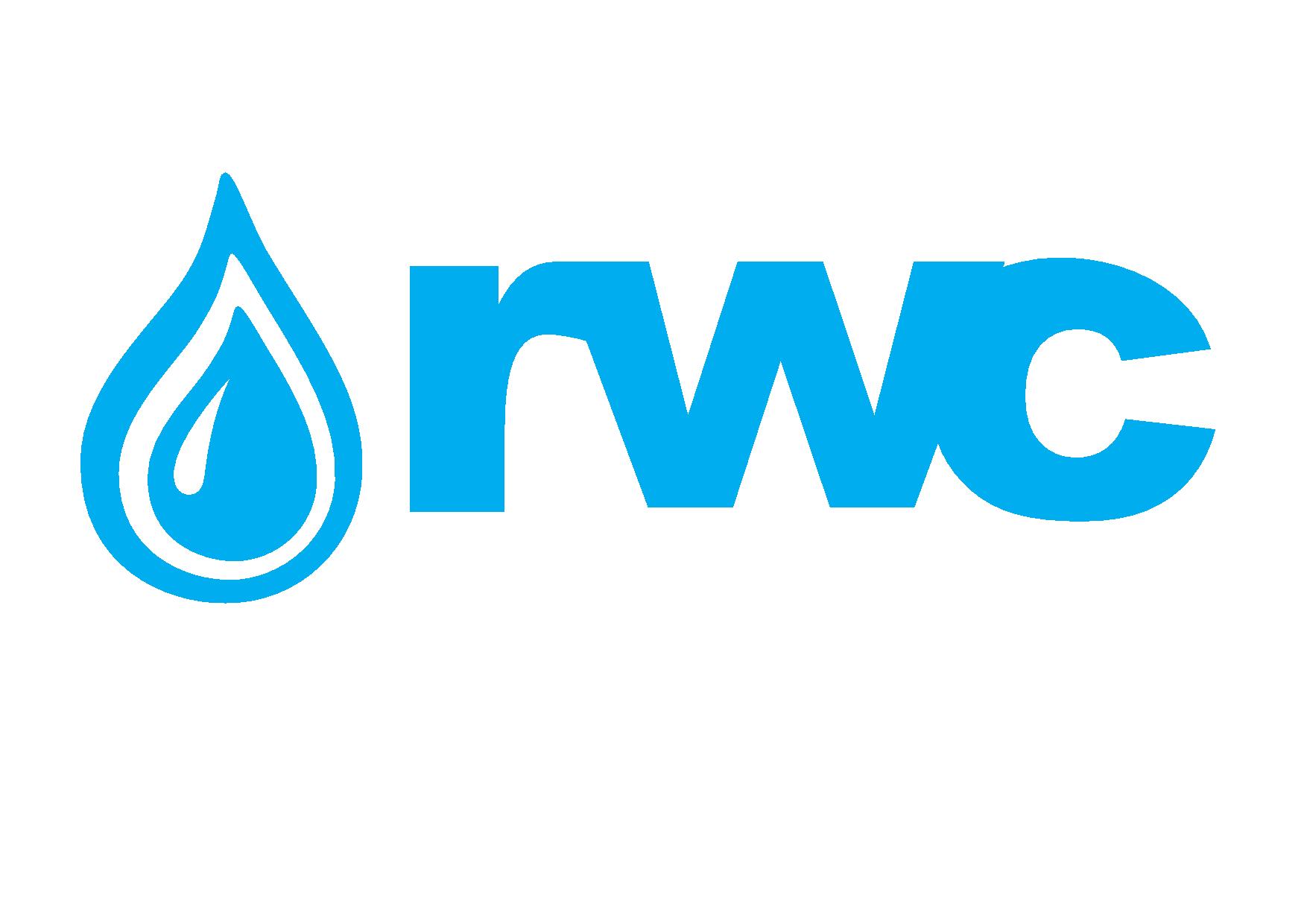 ელექტრონული ტენდერის დოკუმენტაცია აღრიცხვის კვანძის მოწყობისშესყიდვაზეშესყიდვის ობიექტის დასახელებაშპს „რუსთავის წყალი“ (RWC) აცხადებს ელექტრონულ ტენდერს აღრიცხვის კვანძის მოწყობისთვის საჭირო საქონლის და მომსახურების  შესყიდვაზე დანართ N1-ში მოცემული მოცულობებისა და დანართ N2-ში მოცემული მოთხოვნებისა და სპეციფიკაციის შესაბამისად.შენიშვნა: ტენდერში წინადადების წარმოდგენამდე დაინტერესებული კომპანია ვალდებულია ადგილზე დაათვალიეროს დანართი N3-ით განსაზღვრული აღრიცხვის კვანძის მოსაწყობი ადგილები.  მხოლოდ აღნიშნული წინაპირობის შესრულების შემდგომ განიხილავს სატენდერო კომიტეტი პრეტენდენტის მიერ წარმოდგენილ სატენდერო წინადადებას.ობიექტზე ადგილზე დათვალიერების საკითხი წინასწარ უნდა შეთანხმდეს შპს „რუსთავის წყლის“ წარმომადგენელთან: 595 331 304, ჯიმშერ დოღანაძე1.2 საქონლის/მომსახურების/სამუშაოს აღწერა (ტექნიკური დავალება), შესყიდვის ობიექტის რაოდენობა/მოცულობატენდერის ითვალისწინებს შემდეგ მომსახურება/სამუშაოებს:საქართველოს სახელმწიფო ელექტრო სისტებაში წარსადგენი დოკუმენტაციისა და პროექტის მომზადებას;წარსადგენი დოკუმენტაციის ჩამონათვალი შემდეგი:არსებული თავსებადი მრიცხველის (მრიცხველების) მონაცემები (ტიპი, ნომერი, სტანდარტის დამოწმების თარიღი, ფოტო მასალა);ძაბვის და დენის ტრანსფორმატორების სიზუსტის კლასის და მეორადი წრედების დატვირთვის მონაცემების ვადიანი გაზომვის ოქმები;საპროექტო და დეტალური სახარჯთაღრიცხვო დოკუმენტაცია;პროექტით გათვალისწინებული 16 (თექვსმეტი) აღრიცხვის კვანძვისთვის საჭირო ყველა მასალისა და მოწყობილობის მოწოდებას;პროექტით გათვალისწინებული 16 (თექვსმეტი) აღრიცხვის კვანძვის მოწყობის სამუშაოები;დეტალური ტექნიკური დავალება წარმოდგენილია დანართში №2.1.3 განფასება პრეტენდენტმა უნდა წარმოადგინოს განფასება დანართი N1-ის მიხედვით, განფასება უნდა მოიცავდეს დანართიN3-ში განსაზღვრული ყველა ობიექტისთვის აღრიცხვის კვანძის მოწყობისთვის საჭირო ყველა მასალას და მომსახურებას.ფასები წარდგენილი უნდა იქნას ლარში, დამატებითი ღირებულების ჩათვლით, საერთო ღირებულება უნდა შეიცავდეს ტრანსპორტირების, დოკუმენტაციისა და პროექტის მომზადების, მასალისა და შესასრუბელი სამუშაოების საფასურს, საქართველოს კანონმდებლობით დადგენილი გადასახადებისა და სავალდებულო შენატანების ჩათვლით.წარმოდგენილი ერთეული ფასები ფიქსირებულია, ან ღირებულების ცვლილების ალბათობის შემთხვევაში ფასწარმოქმნის  დეტალური კალკულაცია უნდა იქნეს წარმოდგენილი.1.4 საქონლის/მომსახურების/სამუშაოს გაწევის ვადატენდერში მონაწილემ უნდა წარმოადგინოს სამუშაოების შესრულების პროცესის გეგმა-გრაფიკი ეტაპების მიხედვით. სამუშაოების დასრულების საბოლოო ვადა არ უნდა აღემატებოდეს 2021 წლის 01 ოქტომბრისა.1.5 საქონლის/მომსახურების/სამუშოას მიწოდების ფორმა და ადგილიაღრიცხვის კვანძები უნდა მოეწყოს დანართი N3-ით განსაზღვრულ ობიექტებზე1.6 მოთხოვნა პრეტენდენტის შესახებ ზოგადი ინფორმაციისა და  გამოცდილების შესახებზოგადი ინფორმაცია კომპანიის შესახებ- კომპანიის ზოგადი აღწერა, თანამშრომლების რაოდენობა, პროექტის შესრულებაში ჩართული თანამშრომლების რაოდენობა და კვალიფიკაციის შესახებ დამატებითი ინფორმაციის წარმოდგენა, მოთხოვნის მიხედვით;პრეტენდენტს უნდა გააჩნდეს შესყიდვის ობიექტით განსაზღვრული ანალოგიური საქონლის და მომსახურების მიწოდების გამოცდილება, რაზედაც უნდა წარმოადგინოს შესაბამისი დამადასტურებელი დოკუმენტები: ხელშეკრულებ(ებ)ი და ამავე ხელშეკრულებ(ებ)ის შესრულების დამადასტურებელი  დოკუმენტ(ებ)ი (სასაქონლო ზედდებული/მიღება-ჩაბარება)ან/და აღნიშნული დოკუმენტაციის შესახებ მითითება სახელმწიფო შესყიდვების სააგენტოს ერთიანი ელექტრონული სისტემის შესაბამის შესყიდვის ნომრებზე (მაგ: NAT/CMR/SPA და ა.შ).შესრულებული სამუშაოების ზოგადი ჩამონათვალი: ბოლო 3 წლის მანძილზე მსგავსი პროექტების ჩამონათვალი (დასრულებული და მიმდინარე);სარეკომენდაციო წერილი - მინიმუმ 3 (დამატებითი მოთხოვნის საფუძველზე)შემოთავაზებული ქვე-კონტრაქტორები (არსებობის შემთხვევაში)- კომპანიის დასახელება და ინფორმაცია, სამუშაო მოცულობა/აღწერა რომელსაც ქვე-კონტრაქტორი შეასრულებს;1.7  მოთხოვნა საგარანტიო ვადის და პირობების შესახებ საგარანტიო პერიოდის მანძილზე პრეტენდენტი უზრუნველყოფს სათადარიგო ნაწილების მოწოდებას ან ახალი მოწყობილობით ჩანაცვლებას საგარანტიო პირობების ფარგლებში. კონტრაქტორი პასუხისმგებელია, როგორც საკუთარი ასევე, ქვეკონტრაქტორის მიერ მოწოდებული მასალის ხარისხსა და საგარანტიო პირობებზე.იმ შემთხვევაში, თუ საგარანტიო პირობების გათვალისწინებით მოხდება რაიმე ხარვეზის აღმოფხვრა ან მასალის/მოწყობილობის ჩანაცვლება, მაშინ ასეთ საქონელზე ახალი საგარანტიო პერიოდი/პირობები იქნება გათვალისწინებული. საგარანტიო ვადა და პირობები ძალაში შედის მონტაჟის შემდგომ.1.8 ანგარიშსწორების პირობებიანგარიშსწორება მოხდება კონსიგნაციის წესით, უნაღდო ანგარიშსწორებით, მომსახურების გაწევის დასრულების შემდეგ, შესაბამისი ორმხრივად გაფორმებული მიღება-ჩაბარების აქტის წარდგენიდან 30 (ოცდაათი) კალენდარული დღის განმავლობაში1.9 განსაკუთრებული პირობებიპრეტენდენტი ვალდებულია გაეცნოს კონტრაქტორის განაცხადს, რომლის დანერგვასა და სამუშაო პროცესში მის სრულ დაცვას უზრუნველყოფს დამკვეთთან ერთად. პრეტენდეტმა კონტრაქტორის განაცხადის შევსებით და ხელმოწერით უნდა დაადასტუროს, რომ გაეცნო დოკუმენტაციას და ადასტურებს სამუშაო პროცესში მასში გათვალისწინებული მოთხოვნების დაცვას.პრეტენდენტი პასუხისმგებელია საკუთარი და ქვეკონტრაქტორის პერსონალის მხრიდან საქართველოს კანონმდებლობით დადგენილი შრომისა და უსაფრთხოების ნორმების დაცვაზე, როგორც სამუშაო ასევე ტრანსპორტირების და ტექნიკის ექსპლუატაციის პროცესში. ტენდერში შერჩეული კომპანია განახორციელებს პერსონალის ინსტრუქტაჟს, ტრეინინგსა და შრომისა უსაფრთხოების ეკიპირებით აღჭურვას.(იხ. დანართი „კონტრაქტორის მართვის გეგმა“)ტენდერში მონაწილემ უნდა უზრუნველყოს ყველა საჭირო შემოწმება მასალის მიწოდებამდე და წარმოადგინოს ყველა შესაბამისი დამადასტურებელი დოკუმენტაცია (შემოწმების ოქმები, სერტიფიკატები და სხვა).სატენდერო წინდადებით გათვალისწინებული მასალის ჩამონათვალის გარდა წარმოდგენილი უნდა იყოს, ყველა შემოთავაზებული საქონლის ტექნიკური სპეციფიკაცია, მწარმოებელი, ხარისხის და წარმოშობის სერტფიკატები. დამკვეთი უფლებამოსილია მოსთხოვოს პრეტენდენტს შემოთავაზებული მასალის ჩანაცვლება სხვა სპეციფიფიკაციის ან მწარმოებლის საქონლით. კონტრაქტორს არ აქვს უფლება ერთპიროვნული გადაწყვეტილების საფუძველზე შეცვალოს სატენდერო წინადადებით დამკვეთთან შეთანხმებული მასალა, შეთანხმებისა და წინასწარი წერილობითი დასტურის მიღების გარეშე.1.10 პრეტენდენტის მიერ ელექტრონულ ტენდერში ასატვირთი/წარმოსადგენი მონაცემები:1. ფასების ცხრილი (დანართი N1)2. გამოცდილების დამადასტურებელი დოკუმენტები 1.6 პუნქტის შესაბამისად;3. ინფორმაცია საგარანტიო ვადის და პირობების შესახებ 1.7 პუნქტის შესაბამისად;4. შემოთავაზებული საქონლის პასპორტი ან/და ექსპლუატაციის სახელმძღვანელო, სადაც გაწერილი იქნება საქონლის ტექნიკური მახასიათებლები. (ასლი/ნიმუში).5. იმ შემთხვევაში თუ ტენდერში მონაწილე კომპანია არ არის შემოთავაზებული საქონლის უშუალო მწარმოებელი, ვალდებულია წარმოადგინოს საქონლის მწარმოებელთან გაფორმებული ექსკლუზივის დამადასტურებელი ხელშეკრულება (ასეთის არსებობის შემთხვევაში);6. ამონაწერი მეწარმეთა და არასამეწარმეო (არაკომერციული) იურიდიული პირების რეესტრიდან, რომელიც გაცემული უნდა იყოს წინამდებარე ელექტრონული ტენდერის გამოცხადების შემდეგ;7. სატენდერო დოკუმენტაციის პირობებზე თანხმობის წერილი დადასტურებული8. ფლებამოსილი პირის ხელმოწერით.შენიშვნა:
1) ელექტრონულ ტენდერში ატვირთული პრეტენდენტის მიერ შექმნილი ყველა დოკუმენტი ან/და ინფორმაცია ხელმოწერილი უნდა იყოს უფლებამოსილი პირის მიერ (საჭიროების შემთხვევაში ატვირთული უნდა იქნეს მინდობილობა);
2) პრეტენდენტის მიერ შექმნილი ყველა დოკუმენტი ან/და ინფორმაცია სასურველია დადასტურებულ იქნას უფლებამოსილი პირის ელექტრონული ხელმოწერით ან კომპანიის ელექტრონული შტამპით.1.10 ხელშეკრულების გაფორმება1) გამარჯვებულ კომპანიასთან გაფორმდება ხელშეკრულება წინამდებარე სატენდერო დოკუმენტაციით განსაზღვრული პირობების გათვალისწინებით. 2) შპს „ჯორჯიან უოთერ ენდ ფაუერი“ უფლებას იტოვებს გააფორმოს ხელშეკრულება ერთ ან რამოდენიმე კომპანიასთან.1.11  სხვა მოთხოვნა1.11.1 წინადადების წარდგენის მომენტისთვის პრეტენდენტი არ უნდა იყოს: გაკოტრების პროცესში;ლიკვიდაციის პროცესში;საქმიანობის დროებით შეჩერების მდგომარეობაში.1.11.2 ფასების წარმოდგენა დასაშვებია მხოლოდ საქართველოს ეროვნულ ვალუტაში (ლარი). ფასები უნდა მოიცავდეს ამ ტენდერით გათვალისწინებულ ყველა ხარჯსა და კანონით გათვალისწინებულ გადასახადებს (მათ შორის დღგ-ს).1.11.3 პრეტენდენტის მიერ წარმოდგენილი წინადადება ძალაში უნდა იყოს წინადადებების მიღების თარიღიდან 45 (ორმოცდა ხუთი) კალენდარული დღის განმავლობაში.1.11.4 შპს “ჯორჯიან უოთერ ენდ ფაუერი“ უფლებას იტოვებს თვითონ განსაზღვროს ტენდერის დასრულების ვადა, შეცვალოს ტენდერის პირობები, რასაც დროულად აცნობებს ტენდერის მონაწილეებს, ან შეწყვიტოს ტენდერი მისი მიმდინარეობის ნებმისმიერ ეტაპზე.შპს “ჯორჯიან უოთერ ენდ ფაუერი“  გამარჯვებულ მიმწოდებელს გამოავლენს სატენდერო კომისიაზე და გადაწყვეტილებას აცნობებს ყველა მონაწილე კომპანიას. შპს “ჯორჯიან უოთერ ენდ ფაუერი“ არ არის ვალდებული მონაწილე კომპანიას მისცეს სიტყვიერი ან წერილობით ახსნა-განმარტება კონსკურსთან დაკავშირებულ ნებისმიერ გადაწყვეტილებაზე.შპს “ჯორჯიან უოთერ ენდ ფაუერი“  იტოვებს უფლებას გადაამოწმოს პრეტენდენტებისგან მიღებული ნებისმიერი სახის ინფორმაცია, ასევე მოიძიოს ინფორმაცია პრეტენდენტი კომპანიის ან მისი საქმიანობის შესახებ. იმ შემთხვევაში, თუ დადასტურდება, რომ პრეტენდენტის მხრიდან მოწოდებული ინფორმაცია არ შეესაბამება სინამდვილეს ან გაყალბებულია, პრეტენდენტი იქნება დისკვალიფიცირებული.გთხოვთ გაითვალისწინოთ, რომ შპს “ჯორჯიან უოთერ ენდ ფაუერი“ არ მიიღებს არავითარ ზეპირ შეკითხვას დამატებითი ინფორმაციის მისაღებად. გამონაკლისის სახით მიიღება შეკითხვები ტელეფონით.შენიშვნა: ნებისმიერი სხვა ინფორმაცია, მოპოვებული სხვა გზით არ იქნება ოფიციალური და არ წარმოშობს არავითარ ვალდებულებას შპს “ჯორჯიან უოთერ ენდ ფაუერი“ მხრიდან.1.12 ინფორმაცია ელექტრონულ ტენდერში მონაწილეთათვის1.12.1  ნებისმიერი შეკითხვა ტენდერის მიმდინარეობის პროცესში უნდა იყოს წერილობითი და გამოყენებულ უნდა იქნას tenders.ge-ს პორტალის ონლაინ კითხვა-პასუხის რეჟიმი;1.12.2 ელექტრონულ ტენდერში მონაწილეობის მისაღებად კომპანია უნდა იყოს რეგისტრირებული ვებ-გვერდზე www.tenders.ge1.12.3 tenders.ge-ზე ელექტრონული ტენდერში მონაწილეობის ინსტრუქცია იხილეთ თანდართულ ფაილში საკონტაქტო ინფორმაცია:შესყიდვების წარმომადგენელისაკონტაქტო პირი: ლელა გაგუამის.: ქ. თბილისი, მედეა (მზია) ჯუღელის ქ. 10ელ. ფოსტა: lgagua@gwp.geტელ.: 597 924 160საკონტაქტო პირი: დიანა ბიჩელაშვილიმის.: ქ. თბილისი, მედეა (მზია) ჯუღელის ქ. 10ელ. ფოსტა: dbichelashvili@grpc.geტელ.: 555 004 949საკონტაქტო პირი: ირაკლი ხვადაგაძემის.: ქ. თბილისი, მედეა (მზია) ჯუღელის ქ. 10ელ. ფოსტა: ikhvadagadze@gwp.geტელ.: 599 505 067დანართების ჩამონათვალი:დანართი № 1 - განფასების ცხრილიდანართი № 2 - ტექნიკური დავალებადანართი № 3 - ობიექტების ჩამონათვალიდანართი № 4 - ქსელის წესებიდანართი № 5- კონტრაქტორის განაცხადიდანართი № 6 - ხელშეკრულების ნიმუში